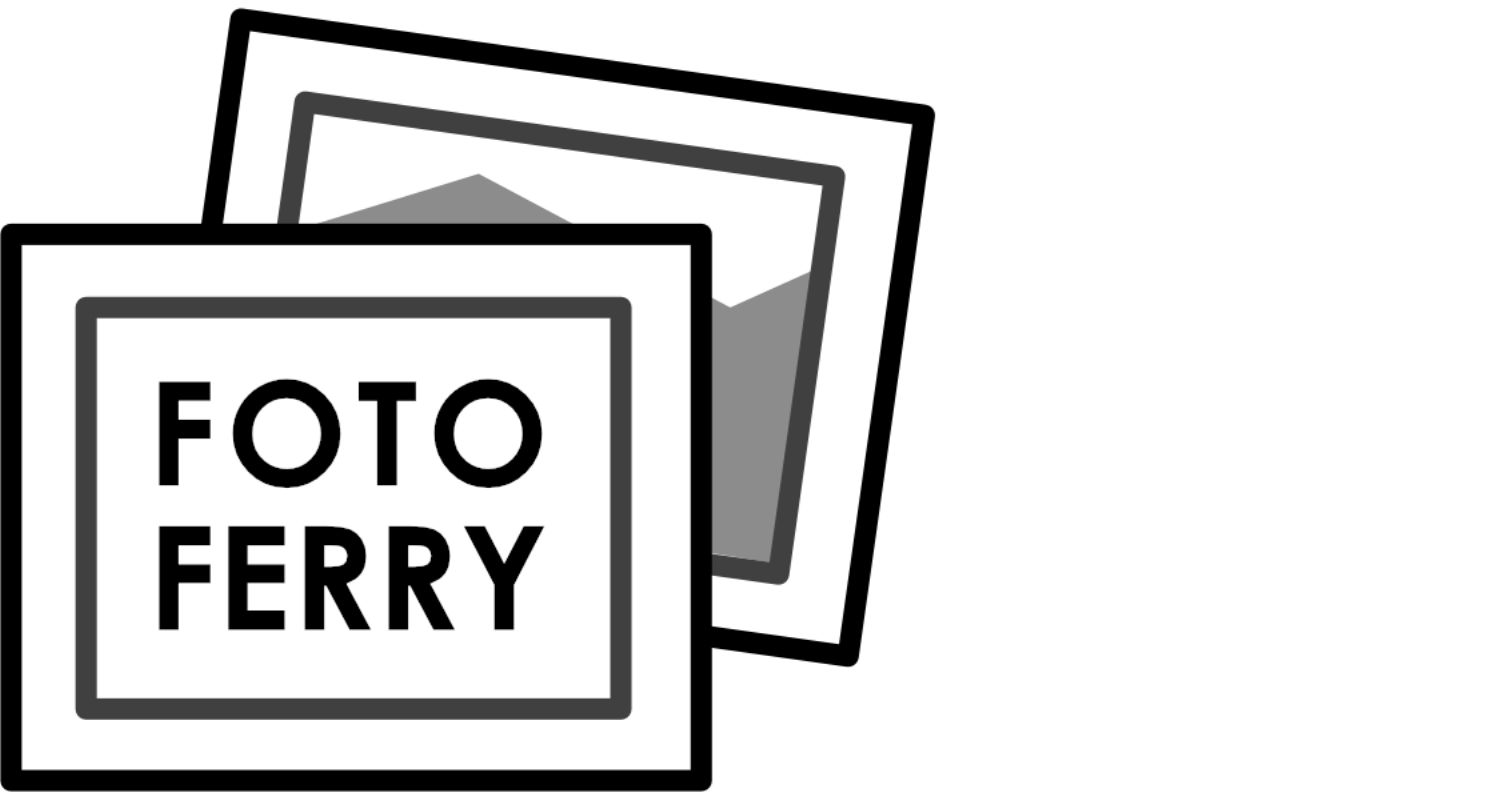 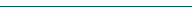 Foto FerryNumansdreef 11123456789NL012345678B01ABN AMRONL12ABNA01234567890123 456789info@fotoferry.nlfotoferry.nl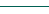 Adres:Bank:BTW nr:KvK nr:IBAN:Tel:E-mail:Website:FACTUURDatum: 15-11-2018Factuurnummer: 20180001John en Jenny van ZaanenEveladreef 12t.n.v. John van Zaanen1234AB ZAANDORP1234AB AMSTERDAMLeverdatum: 15-11-2018Product/DienstPrijs/eenheidBTW-%AantalSubtotaal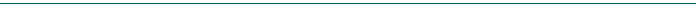 Bruidsboek Silver1€ 822,31€ 822,316,0%Met gele cover.Bijbestelling bruidsfoto 10x1523€ 5,37€ 123,5121,0%Zoals opgegevenBruidsreportage mini-album (11 foto's)2€ 24,75€ 49,506,0%Direct versturen aan beide oudersTotaal ex. BTW€ 995,32BTW 6%€ 52,31BTW 21%€ 25,94TOTAAL EUR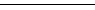 € 1.073,57Hartelijk dank voor de opdracht!

U wordt verzocht het bedrag van € 1.073,57 binnen 30 dagen over te maken op rekening NL12ABNA0123456789 onder vermelding
van het factuurnummer 20180001.